Publicado en  el 08/06/2015 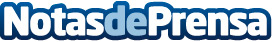 El nuevo Opel KARL cumple todos los objetivos: pequeño, razonable y referente  Pequeño pero espacioso, con un aspecto que encandila y, por encima de todo, absolutamente razonable – es lo que los clientes pueden esperar del nuevo modelo de acceso a la gama Opel, que llegará a los concesionarios españoles a principios del próximo mes de julio. Datos de contacto:OPELNota de prensa publicada en: https://www.notasdeprensa.es/el-nuevo-opel-karl-cumple-todos-los-objetivos_1 Categorias: Automovilismo Industria Automotriz http://www.notasdeprensa.es